AV MEDIA SYSTEMS, a.s.Pražská 1335/63 102 00 Praha 10 Czech Republic DIČ CZ48108375 DIČIČ 48108375V Hranicích 4. dubna 2023ObjednávkaNa základě telefonického rozhovoru u Vás objednáváme: EPS720_5R Datový projektor …………………………	1 ks …………………….	39.809,00 KčEPSON EB-720 DRZAK na Datový projektor ……	1 ks …………………….	12.705,00 KčKabel HDMI délka 10 metrů …………………………..	1 ks …………………….	1.739,98 KčCelková maximální cena ………………………………………………………………..	54.253,98 KčTermín dodání: ihnedDěkujeme, s pozdravemMgr. Ivan Straka – ředitel školy 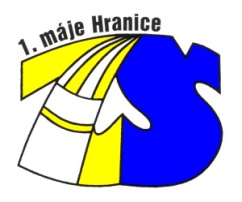 Základní škola Hranice, Tř. 1. máje, příspěvková organizaceTř. 1. máje 357753 01  HraniceIČ: 49558609		tel.: 581675411, e-mail: zsmaje@zsmaje.cz , www.zsmaje.cz